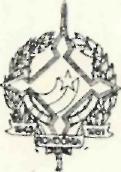 GOVERNO DO ESTADO DE RONDÔNIA GOVERNADORIADECRETO N. 1049 DE 22 DE ABRIL DE 1983.0 GOVERNADOR DO ESTADO DE RONDÔNIA usando das atribuições que lhe confere a Lei Complementar n. 041, de 22 de dezembro de 1981, RESOLVE:Conceder afastamento ao servidor SAMUEL SPENER, Técnico Especializado, cadastro n. 12.215, lotado na Secretaria de Estado da Saúde, para se descolar até a cidade de Sao Paulo-SP, a fim de participar do encontro realizado na Escola Paulista de Medicina, EPM/FIPE relacionado com o Projeto Polo noroeste, no período de 16 a 22.04.83JORGE TEIXERA DE OLIVEIRAGOVERNADOR